
Stari trg pri Ložu, 6. 7. 2020EVIDENČNI LIST ZA IZPOSOJO UČBENIŠKEGA KOMPLETAŠolsko leto 2020/2021Učenec / učenka:  
Razred: 8.
Ob izteku šolskega leta morate učbenike vrniti šoli. V primeru, da bo kateri izmed učbenikov poškodovan, uničen ali izgubljen, boste morali v skladu s Pravilnikom o upravljanju učbeniškega sklada plačati odškodnino.Z učbeniki ravnajte skrbno, poskrbite, da bodo zaviti, vendar ne v samolepilno folijo.Skrbno preglejte učbenike in izpolnite list z opombami.
Opombe posredujte skrbnici sklada najkasneje do prvega šolskega dne.Evidenčni list shranite, ker ga boste potrebovali pri vračanju knjig.Izposojeno dne:_____________________                 Podpis:____________________________ Vrnjeno dne:_______________________                   Skrbnica učbeniškega sklada Leonida Zalar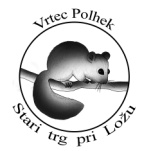 Osnovna šola heroja Janeza HribarjaCesta Notranjskega odreda 321386 Stari trg pri Ložu	tel: 01 707 12 50,   fax:  01 707 12  60os.h-janeza-hribarja@guest.arnes.siučbenikinventarna številkaD. Goodey, N. Goodey, M. Craven: MESSAGES 3M. Robič, J. Berk, J. Draksler,:SKRIVNOST ŠTEVIL IN OBLIK 8, učbenik, prenova 2012 + rešitveB. Beznec et al.: MOJA PRVA FIZIKA 1A. Gabrič  et al.: KEMIJA DANES  1U. Lunder: DOTIK ŽIVLJENJA 8J. Razpotnik, D. Snoj: RAZISKUJEM PRETEKLOST 8K. Kolenc Kolnik, M. Otič, A. Vovk, J. Senegačnik: GEOGRAFIJA AFRIKE IN NOVEGA SVETAD. Pešaković et al.: PRAVA TEHNIKA 8, učbenik za tehniko in tehnologijo za 8. razred osnovne šoledobijo v razreduA. Pesek: GLASBA DANES IN NEKOČ 8dobijo v razreduD. Slukan: OBDELAVA GRADIV – UMETNE SNOVI, učbenik za izbirni predmet